The Old Table Cloth Trick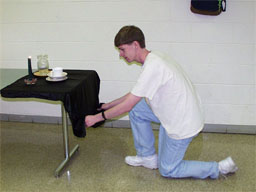 1. Place some old dishes (you may want to begin with a single     plate) on a smooth tablecloth. 2. Grab both ends of the tablecloth and, without hesitation, pull     the tablecloth out from under the dishes as quickly as you can.3. Did the dishes move? Why do you think the dishes remain     virtually motionless when the tablecloth was quickly pulled     out from under them?4. Why was a smooth tablecloth used? What do you think would      happen if a rough material, for example, sandpaper, were      used?  